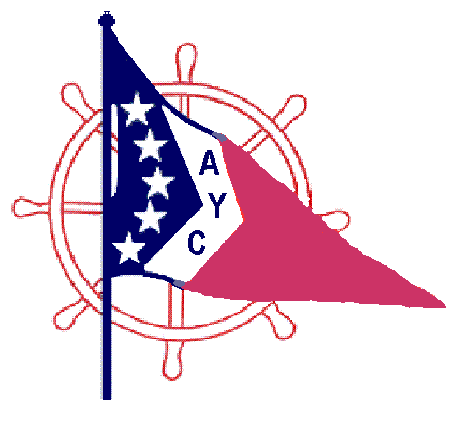 Cooley Canal Yacht Club					Detroit Beach Boat ClubDavid Hensel							John Longley & KimberlyJeff Sibberson & Jenn						Dale Vanderford & Theresa								Scott Sanders & TexanitaFord Yacht Club						Rod Weisnbecker & MichelleRandy Rankin & Tammie					Jim Greenwood & StacyKevin Wilson & Yvonne					Dave Arnold & Jeanie								Karyn Selle & ScottGreat Lakes Steel Boat Club					Brian Jacobs & BeccaDan Goodfellow & Kimmie Tom Kovach & Patty						Harbor View Yacht ClubJoe Bacille & Carol						Andy Cole & Janice								Jeff CousinoLake Front Yacht Club					Jeff Gartz & TerriJeff Jehl & Amy						George Larkin								Bob Stoldt & MichelleMonroe Boat Club						Joe Petersburger & KarenKristen Whittico & Timothy					Jim Lachik & Michelle						Ottawa River Yacht Club								Gary Horn & NancyRiver View Yacht Club Mike Valliant & Mary 						Swan Boat Club Stan Ziemkiewicz & Cindy 					Bill Glaeser & KayTrent Ziemkiewicz 						Steve Martin & DianeScott Broatz & Lynn 						Mike McNaughton & BrendaScott Rogerson & Janine					Diane Wright & Chris Ron Smith & LynnGary Proctor & Sue 						Seaway Boat ClubMark Schuster & Deb 						Mike Brown & NoellaDave Walters & Debbie 					Mark Mendoza 									Russ Skitch & Sharon Sun Parlour Boat ClubKeith Postma							Sun Seekers Boating Club								Bill TuiteToledo Sailing Club						Jerry Hollis & AnnaDeef Labide							Jeff Upholzer & TeriWyandotte Yacht Club					Fleet Captain of the YearJohn Dalessandro & Dawn 					Mike Vaillant  River View Yacht ClubAttendance Award: Swan Boat Club (375)Mileage Award: River View Yacht Club (2250)Total number of Boats: Detroit Beach Boat Club (89)